移动资源建设说明及入驻流程为有效整合全国移动网络科普资源，提高网络科普微平台的服务成效，加强基于HTML5技术的移动资源建设工作，为社会公众提供优质的科普服务，特开展此项工作。1、申报条件中国互联网协会网络科普工作委员会成员单位。2、工作内容移动资源建设单位利用中国数字科技馆提供的建设工具制作原创的H5资源专题。专题内容可以是结合自身特色的科普专题，也可以是以事实热点为切入点的科普专题。专题的主要阅读方式是用智能手机、pad等移动设备，内容包含文字、图片、动图、视频、音频等元素，并利用建设工具把相关元素有机结合成为整体，因此要求参建单位具有一定图文设计能力，能熟练使用H5设计工具。H5科普专题样例：《摸金校尉盗不走的-我来盗》http://h5.cdstm.cn/v2/manage/book/azjj2a/ 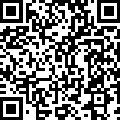 图注：摸金校尉盗不走的-我来盗二维码地址各参建单位提交的科普资源应享有专属无争议的著作权，不得侵犯他人的著作权及其他权利，内容要求科学性，不能发布违法、违规的相关信息；同时许可将该科普资源无偿通过中国数字科技馆以各种形式发布。3、移动资源建设入驻流程参建单位通过下述方式提交申请，由组织单位中国数字科技馆统一完成申请审批工作。具体流程如下：第一步：填写申请表，加盖单位公章。将加盖公章的扫描版表格发送至wlkplm@163.com。（申请表见附件三）第二步：由中国数字科技馆统一为参建单位开通H5建站工具账号，并下发给各参建单位。附件三：“移动资源建设”申请表“移动资源建设”申请表“移动资源建设”申请表机构名称组织机构代码运营人姓名运营人身份证号码运营人职务运营人职称联系手机及座机运营人邮箱负责人签字：        机构盖章：                              年   月   日负责人签字：        机构盖章：                              年   月   日